Login to user CpanelFind your header file like [heder.php / header.tpl] where you have to add Spystream Script. For example :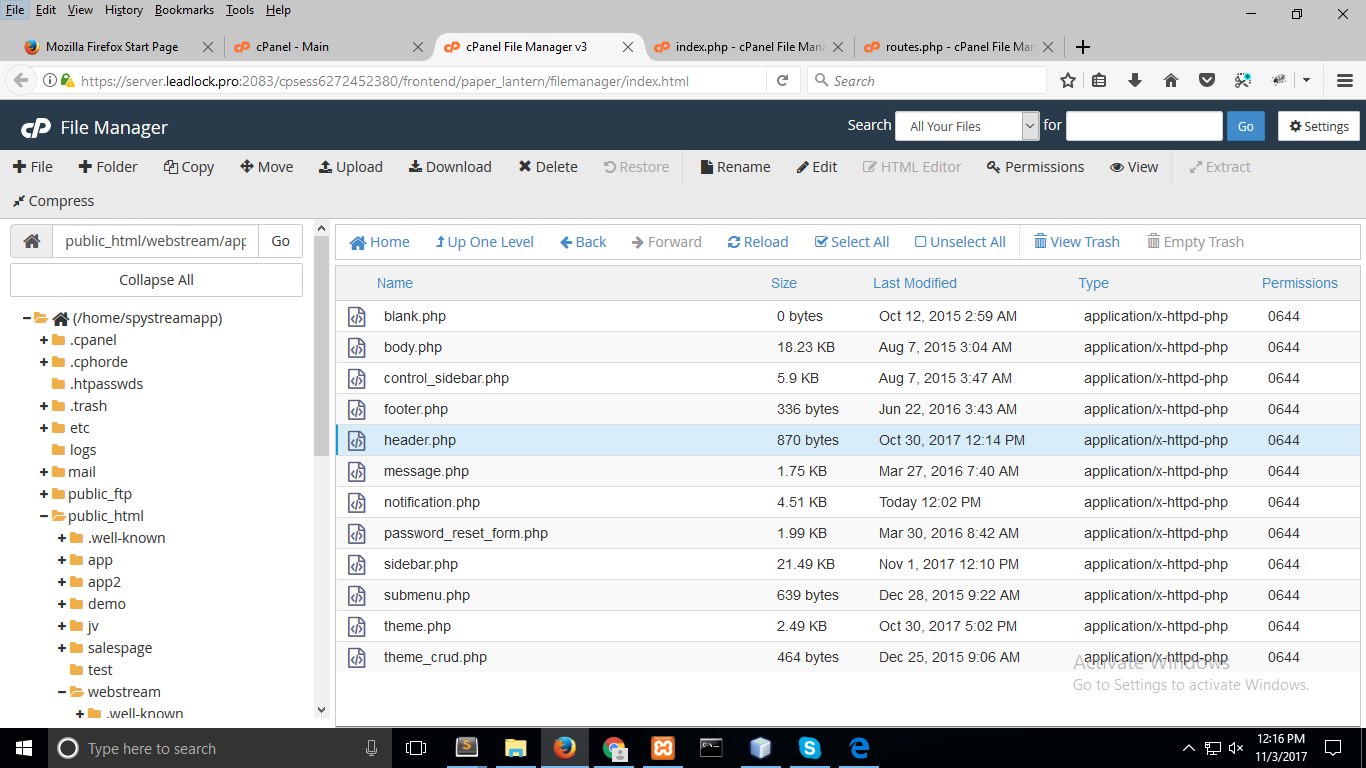 3. Place your Spystream tracking code in your head tag. Example:  <head>  // paste code here  </head>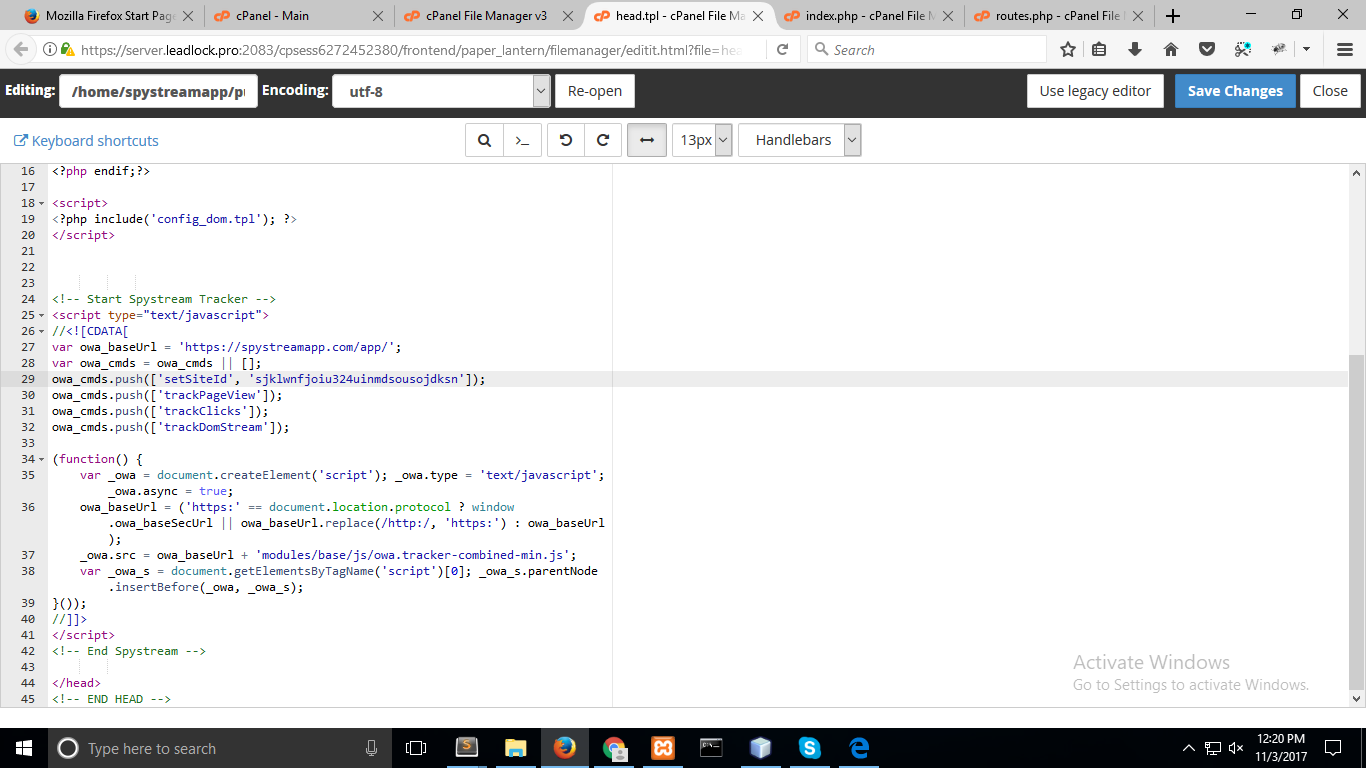 